1736 Sever Rd                                      www.gcckids.org678-883-5437 Lawrenceville, GA 30043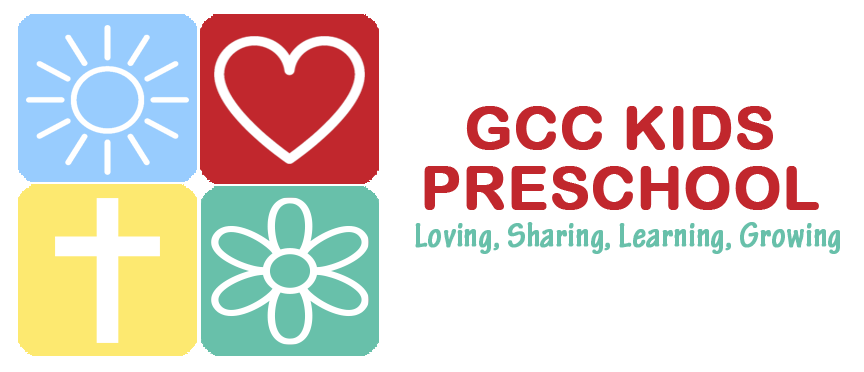 Child’s Name: __________________________________ Nickname: ___________________ Sex: M FDate of Birth:_______________Home Phone:_______________Church Home:____________________Address: __________________________________________City and Zip: _______________________________________Who does child live with?_________________________Primary Language:_______________________Name and ages of siblings: _________________________________________________________________________Mother: _______________________________     Email Address: ____________________________Address: _____________________________     City & Zip: _________________________________Home Phone: __________________________    Cell Phone: ________________________________Work Address:__________________________________Work Phone: ___________________________Father: _________________________________Email Address: ______________________________Address:_______________________________________City & Zip:_____________________________Home Phone: _____________________________ Cell Phone: _________________________________Work Address:__________________________________Work Phone:___________________________How did you hear about us?  ___Facebook ___Yelp ___Postcard Mailer ___Referred by Friend___OtherIncluding the mother & father listed above, the following persons may pick up my child:Name: ____________________________________________ Phone: __________________________Address: _____________________________________________________________________________Name: _____________________________________________Phone: __________________________Address: ____________________________________________________________________________                      Medical and Dietary InformationChild’s Name: _________________________________________________Is your child allergic to any medications?___yes ___no  If yes, what?____________________________Is your child allergic to any foods?___yes ___no   If yes, what?_________________________________Does your child have any known allergies, physical limitations, medical or developmental disabilities which would limit his or her participation in the pre-school’s programs and activities?  ___yes 
____no   If yes, please list: ____________________________________________________________Child’s Primary Source of Healthcare:Doctor’s Name: __________________________________Phone: _____________________________Person to contact in case parent can’t be reached:Name: ___________________________________Phone: __________________________First Aid Permission FormI, (parent, legal guardian) _____________________________give permission for a GCC Kids Preschoolstaff member to treat (child’s name) __________________________for minor bumps or scrapes with anyof the following:___Hydrogen Peroxide                                                                ___Neosporin___Calamine Lotion                                                                     ___Antibacterial Wipes___Bactine First Aid Spray                                                          ___Adhesive Bandage___Ice Packs                                                                               ___Sting Relief Stick___Benadryl Spray                                                                     ____Aquaphor ointment                                                             Medical Permission Form:It is mutually agreed that in the event of an accident or illness of the child while in the care of the GCC Kids Preschool, the GKP shall use its best effort to contact the parent immediately. However, in the event that the parent is not immediately available, the GKP is authorized to secure such care as the situation may reasonably warrant. When the parents cannot be immediately contacted, the GKP will use its bestefforts to contact your emergency contact listed above.______________________________________                             ______________________________Parent’s Signature                                                                           Date______________________________________                              ______________________________Insurance Company                                                                        Policy or Group Number  Class you are registering child for:___2’s Class-( must be 2 years of age on or before 09/01/24)___3’s Class-( must be 3 years of age on or before 09/01/24)___4’s Class-( must be 4 years of age on or before 09/01/24)***I give my consent for any photos taken of my child to be posted on the pre-school’s Facebook page, or to be used for promotional purposes. _____________________________________                                           sign here                                   PARENT AGREEMENTI am enrolling my child, ________________________________ in the ____ year old class.I am enclosing the $235.00 registration fee. I understand that the fee is nonrefundable.I agree to pay the monthly tuition fee of $250.00 on the first day of school each month from September through May. I understand that there will be a late fee of $5.00 if paid after the 5th of each month, and an additional $10.00 if paid after the 10th of the month.I understand that if I must withdraw my child from the program, ONE MONTH’S NOTICE isrequired and I will be responsible for paying one full month’s tuition for any portion of a month in which my child attends.I understand that if I am late picking up my child, I will be charged a late fee, according to the Parent Handbook.I also understand and acknowledge that GCC Kids Preschool is exempt from licensing under the Georgia Department of Early Care and Learning and that the program is not licensed.__________________________________                                         ___________________________Parent’s Signature                                                                              DateFor office use only:Date received:                              Registration Fee:Immunization Records:Allergies: